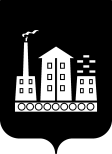 АДМИНИСТРАЦИЯ ГОРОДСКОГО ОКРУГА СПАССК-ДАЛЬНИЙ РАСПОРЯЖЕНИЕ    20 октября 2020г.        г. Спасск-Дальний, Приморского края                    № 446-раО временном прекращении движения при проведении работ по ремонту асфальтобетонного покрытия ул. Покуса (от перекрестка с улицей Советская до перекрестка с улицей Ленинская)городского округа Спасск-ДальнийВ соответствии с Федеральным законом от 06 октября 2003 г. № 131-ФЗ                        «Об общих принципах организации местного самоуправления в Российской Федерации», на основании статьи 30 Федерального закона от 08 ноября 2007 г.                 № 257-ФЗ «Об автомобильных дорогах и о дорожной  деятельности в Российской Федерации и о внесении изменений  в отдельные законодательные акты Российской Федерации», Правил дорожного движения, утвержденных постановлением Совета Министров – Правительства Российской Федерации от       23 октября . № 1090, раздела 5 Порядка осуществления временных ограничений или прекращения движения транспортных средств по автомобильным дорогам регионального или межмуниципального, местного значения в Приморском крае, утвержденного постановлением Администрации Приморского края от           11 апреля 2012 г. № 87-па, Устава городского округа Спасск-Дальний, в целях обеспечения безопасности дорожного движения и предупреждения аварийных ситуаций при проведении работ по ремонту асфальтобетонного покрытия              ул. Покуса городского округа   Спасск-Дальний1. Прекратить движение транспортных средств в период с 21, 22 октября                  2020 г. с 900до 1900 на участке ул. Покуса - от перекрестка с улицей Советская до перекрестка с улицей Ленинская.2. МБУ «Наш город» (Майстренко) установить дорожные знаки 3.1 «Въезд запрещен» и 1.25 «Дорожные работы», в соответствии с Правилами дорожного движения Российской Федерации и согласно Схеме временного полного прекращения движения автотранспорта по ул. Покуса - от перекрестка с улицей Советская до перекрестка с улицей Ленинская (схема прилагается).3. Административному управлению Администрации городского округа  Спасск-Дальний (Моняк) разместить настоящее распоряжение на официальном сайте правовой информации городского округа Спасск-Дальний.4. Контроль над исполнением настоящего распоряжения возложить на заместителя главы Администрации городского округа Спасск-Дальний                          Журавского П.О.Исполняющий обязанности главыгородского округа Спасск-Дальний                                                          А.К. Бессонов